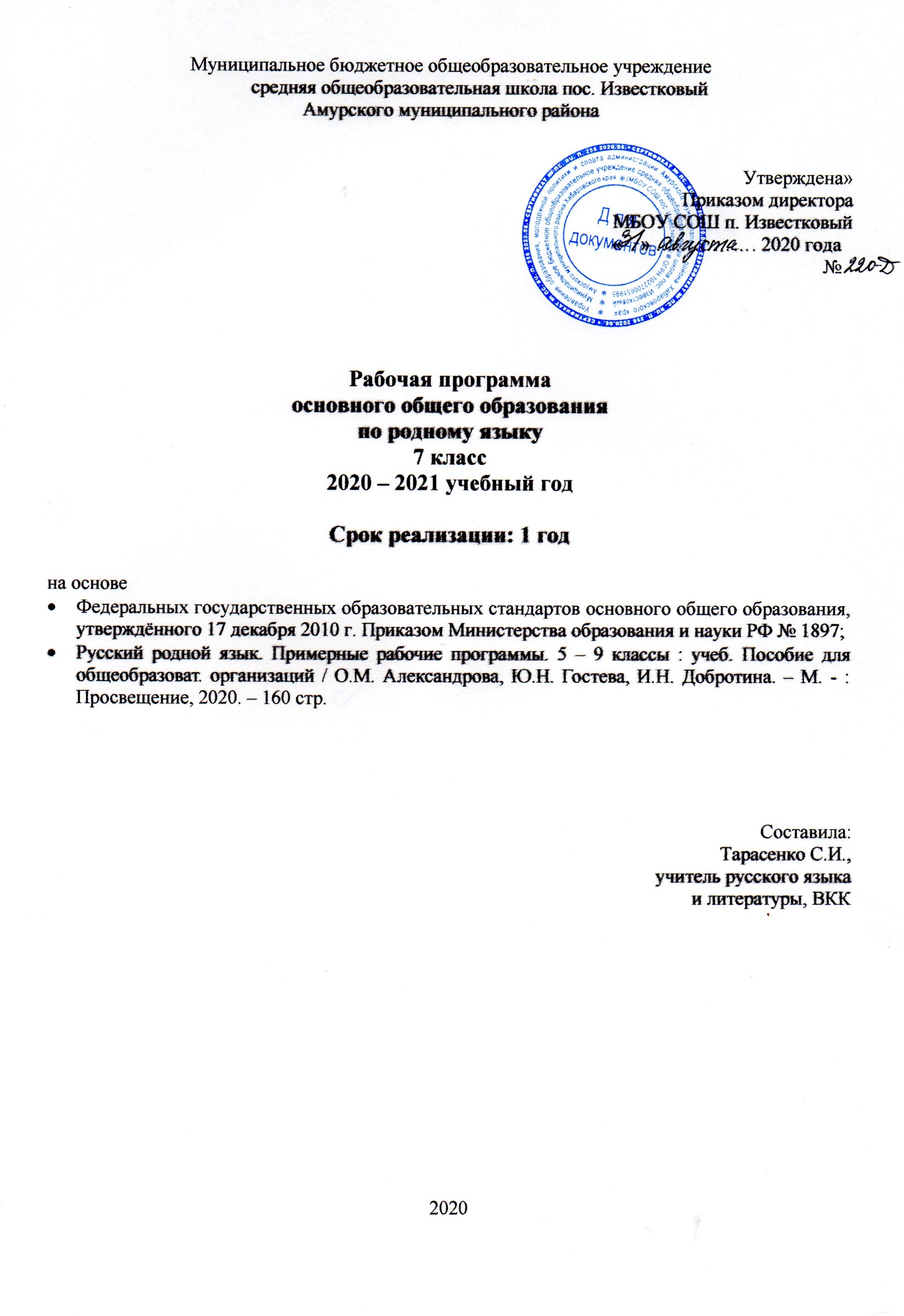 ПОЯСНИТЕЛЬНАЯ ЗАПИСКАНормативную правовую основу настоящей программы по учебному предмету «Русский родной язык» составляют следующие документы: Федеральный закон от 29 декабря 2012 г. № 273-ФЗ «Об образовании в Российской Федерации» (далее – Федеральный закон об образовании); Федеральный закон от 3 августа 2018 г. № 317 – ФЗ «О внесении изменений в статьи 11 и 14 Федерального закона «Об образовании в Российской Федерации»;Закон Российской Федерации от 25 октября 1991 г. № 1807-1 «О языках народов Российской Федерации» (в редакции Федерального закона № 185-ФЗ); Приказ Министерства образования и науки Российской Федерации от 17 декабря 2010 г. № 1897 «Об утверждении федерального государственного образовательного стандарта основного общего образования» (в редакции приказа Минобрнауки России от 31 декабря 2015 г. № 1577);Примерная программа по учебному предмету «Русский родной язык» для образовательных организаций, реализующих программы основного общего образования, одобренной решением федерального учебно-методического объединения по общему образованию. Протокол от 31 января 2018 года № 2/18; Русский родной язык. Примерные рабочие программы. 5 – 9 классы : учеб. Пособие для общеобразоват. организаций / О.М. Александрова, Ю.Н. Гостева, И.Н. Добротина. – М. - : Просвещение, 2020. – 160 стр.Основная образовательная программа образовательного учреждения МБОУ СОШ пос. Известковый Амурского муниципального района, Хабаровского края.Русский родной язык. 6 класс : учеб. для общеобразоват. орга-низаций / [О. М. Александрова идр.].— М. : Просвещение : Учеб-ная литература, 2020.— 144 с. : ил.— ISBN 978-5-09-075595-5Русский родной язык. 6 класс : учеб. для общеобразоват. орга-низаций / [О. М. Александрова идр.].— М. : Просвещение : Учеб-ная литература, 2020.— 144 с. : ил.— ISBN 978-5-09-075595-5Русский родной язык. 6 класс : учеб. для общеобразоват. орга-низаций / [О. М. Александрова идр.].— М. : Просвещение : Учеб-ная литература, 2020.— 144 с. : ил.— ISBN 978-5-09-075595-5Русский родной язык. 6 класс : учеб. для общеобразоват. орга-низаций / [О. М. Александрова идр.].— М. : Просвещение : Учеб-ная литература, 2020.— 144 с. : ил.— ISBN 978-5-09-075595-5Русский родной язык. 7 класс: учеб. для общеобразоват. организаций /О.М.Александрова и др. – М.: Просвещение: Учебная литература, 2020. Программа разработана на основе требований федерального государственного образовательного стандарта основного общего образования к результатам освоения основной образовательной программы основного общего образования по учебному предмету «Русский родной язык», входящему в образовательную область «Родной язык и родная литература». Цели изучения учебного предмета «Русский родной язык. 7 класс» Программа учебного предмета «Русский родной язык» разработана для функционирующих в субъектах Российской Федерации образовательных организаций, реализующих наряду с обязательным курсом русского языка‚ изучение русского языка как родного языка обучающихся. Содержание программы ориентировано на сопровождение и поддержку основного курса русского языка, обязательного для изучения во всех школах РФ, и направлено на достижение результатов освоения основной образовательной программы основного общего образования по русскому языку, заданных ФГОС.В курсе русского родного языка актуализируются следующие цели: воспитание гражданина и патриота; формирование представления о русском языке как духовной, нравственной и культурной ценности народа; осознание национального своеобразия русского языка; формирование познавательного интереса, любви, уважительного отношения к русскому языку, к родной культуре; воспитание ответственного отношения к сохранению и развитию родного языка, формирование волонтёрской позиции в отношении популяризации родного языка; воспитание уважительного отношения к культурам и языкам народов России; овладение культурой межнационального общения; сферах и ситуациях его использования; обогащение словарного запаса и грамматического строя речи учащихся; развитие готовности и способности к речевому взаимодействию и взаимопониманию, потребности к речевому самосовершенствованию; углубление и расширение знаний о явлениях и категориях современного русского литературного языка, которые обеспечивают его нормативное, уместное, этичное использование в разных сферах и ситуациях общения; о стилистических ресурсах; об основных нормах языка; о национальной специфике и языковых единицах (лексике и фразеологии с национально-культурной семантикой; о русском речевом этикете); совершенствование умений опознавать, анализировать, классифицировать языковые факты, оценивать их с точки зрения нормативности, соответствия ситуации и сфере общения; умений работать с текстом, осуществлять информационный поиск, извлекать и преобразовывать необходимую информацию; развитие проектного и исследовательского мышления, приобретение практического опыта исследовательской работы по русскому языку, воспитание самостоятельности в приобретении знаний;совершенствование коммуникативных умений и культуры речи, обеспечивающих свободное владение русским литературным языком в разныхВажнейшими задачами курса являются: приобщение обучающихся к фактам русской языковой истории в связи с историей русского народа, формирование преставлений школьников о сходстве и различиях русского и других языков в контексте богатства и своеобразия языков, национальных традиций и культур народов России и мира; расширение представлений о русской языковой картине мира, о национальном языке как базе общезначимых нравственно-интеллектуальных ценностей, поведенческих стереотипов и т.п., что способствует воспитанию патриотического чувства, гражданственности, национального самосознания и уважения к языкам и культурам других народов нашей страны и мира. Общая характеристика учебного предмета «Русский родной язык»       Русский язык – государственный язык Российской Федерации, средство межнационального общения и консолидации народов России, основа формирования гражданской идентичности в поликультурном обществе. Русский язык является родным языком русского народа, основой его духовной культуры. Он формирует и объединяет нацию, связывает поколения, обеспечивает преемственность и постоянное обновление национальной культуры. Изучение русского языка и владение им – могучее средство приобщения к духовному богатству русской культуры и литературы, основной канал социализации личности, приобщения её к культурно-историческому опыту человечества.        Родной язык, выполняя свои базовые функции общения и выражения мысли, обеспечивает межличностное и социальное взаимодействие людей, участвует в формировании сознания, самосознания и мировоззрения личности, является важнейшим средством хранения и передачи информации, культурных традиций и истории народа, говорящего на нём.       Высокий уровень владения родным языком определяет способность аналитически мыслить, успешность в овладении способами интеллектуальной деятельности, умениями убедительно выражать свои мысли и точно понимать мысли других людей, извлекать и анализировать информацию из различных текстов, ориентироваться в ключевых проблемах современной жизни и в мире духовно-нравственных ценностей.       Как средство познания действительности русский родной язык обеспечивает развитие интеллектуальных и творческих способностей ребенка, развивает его абстрактное мышление, память и воображение, формирует навыки самостоятельной учебной деятельности, самообразования и самореализации личности.       Обучение русскому родному языку совершенствует нравственную и коммуникативную культуру ученика. Будучи формой хранения и усвоения различных знаний, русский язык неразрывно связан со всеми школьными предметами, имеет особый статус: является не только объектом изучения, но и средством обучения. Он влияет на качество усвоения всех других школьных предметов, а в дальнейшем способствует овладению будущей профессией.            Содержание курса «Русский родной язык» направлено на удовлетворение потребности обучающихся в изучении родного языка как инструмента познания национальной культуры и самореализации в ней. Учебный предмет «Русский родной язык» не ущемляет права тех обучающихся, кто изучает иные (не русский) родные языки. 	Поэтому учебное время, отведённое ни изучение данной дисциплины, не может рассматриваться как время для углублённого изучения основного курса «Русский язык».            В содержании курса «Русский родной язык» предусматривается расширение сведений, имеющих отношение не к внутреннему системному устройству языка, а к вопросам реализации языковой системы в речи‚ внешней стороне существования языка: к многообразным связям русского языка с цивилизацией и культурой, государством и обществом. Программа учебного предмета отражает социокультурный контекст существования русского языка, в частности, те языковые аспекты, которые обнаруживают прямую, непосредственную культурно-историческую обусловленность.            Содержание курса направлено на формирование представлений о языке как живом, развивающемся явлении, о диалектическом противоречии подвижности и стабильности как одной из основных характеристик литературного языка, что способствует преодолению языкового нигилизма учащихся, пониманию важнейших социокультурных функций языковой кодификации. Программой предусматривается расширение и углубление межпредметного взаимодействия в обучении русскому родному языку не только в филологических образовательных областях, но и во всём комплексе изучаемых дисциплин естественнонаучного и гуманитарного циклов.             Основные содержательные линии программы учебного предмета «Русский родной язык». Как курс, имеющий частный характер, школьный курс русского родного языка опирается на содержание основного курса, представленного в образовательной области «Русский язык и литература», сопровождает и поддерживает его. Основные содержательные линии настоящей программы (блоки программы) соотносятся с основными содержательными линиями основного курса русского языка в образовательной организации, но имеют практико-ориентированный характер. В соответствии с этим в программе выделяются следующие блоки: В первом блоке – «Язык и культура» – представлено содержание, изучение которого позволит раскрыть взаимосвязь языка и истории, языка и материальной и духовной культуры русского народа, национально-культурную специфику русского языка, обеспечит овладение нормами русского речевого этикета в различных сферах общения, выявление общего и специфического в языках и культурах русского и других народов России и мира, овладение культурой межнационального общения. Второй блок – «Культура речи» – ориентирован на формирование у учащихся ответственного и осознанного отношения к использованию русского языка во всех сферах жизни, повышение речевой культуры подрастающего поколения, практическое овладение культурой речи: навыками сознательного и произвольного использования норм русского литературного языка для создания правильной речи и конструирования речевых высказываний в устной и письменной форме с учётом требований уместности, точности, логичности, чистоты, богатства и выразительности; понимание вариантов норм; развитие потребности обращаться к нормативным словарям современного русского литературного языка и совершенствование умений пользоваться ими. В третьем блоке – «Речь. Речевая деятельность. Текст» – представлено содержание, направленное на совершенствование видов речевой деятельности в их взаимосвязи и культуры устной и письменной речи, развитие базовых умений и навыков использования языка в жизненно важных для школьников ситуациях общения: умений определять цели коммуникации, оценивать речевую ситуацию, учитывать коммуникативные намерения партнёра, выбирать адекватные стратегии коммуникации; понимать, анализировать и создавать тексты разных функционально-смысловых типов, жанров, стилистической принадлежности.             Место учебного предмета «Русский родной язык» в учебном плане Программа по русскому родному языку в 7 классе составлена на основе требований к предметным результатам освоения основной образовательной программы, представленной в федеральном государственном образовательном стандарте основного общего образования, и рассчитана на общую учебную нагрузку в объеме 34 часаПланируемые результаты освоения                                                                                         программы 7 класса     Изучение предметной области «Русский родной язык» в 7 классе должно обеспечивать достижение предметных результатов освоения курса в соответствии с требованиями ФГОС основного общего образования. Система планируемых результатов даёт представление о том, какими именно знаниями, умениями и навыками, а также личностными, регулятивными и коммуникативными универсальными учебными действиями овладеют обучающиеся в ходе освоения содержания учебного предмета «Русский родной язык» в 7 классе.Предметные результаты изучения учебного предмета «Русский родной язык» на уровне основного общего образования должны быть ориентированы на применение знаний, умений и навыков в учебных ситуациях и реальных жизненных условиях.	В конце третьего года изучения курса русского родного языка в основной общеобразовательной школе предметные результаты должны отражать сформированность следующих умений. «Язык и культура»: пояснять внешние причины изменений в русском языке; приводить примеры; приводить примеры, которые доказывают, что изучение русского языка позволяет лучше узнать историю и культуру страны; приводить примеры национального своеобразия, богатства, выразительности русского родного языка; выявлять единицы языка с национально-культурным компонентом значения в текстах; распознавать и характеризовать устаревшую лексику (историзмы, архаизмы); понимать особенности её употребления в текстах; определять значения лексических заимствований последних десятилетий; целесообразно употреблять иноязычные слова; объяснять происхождение названий русских городов (в рамках изученного); регулярно использовать словари, в том числе мультимедийные, учитывая сведения о назначении конкретного вида словаря, особенностях строения его словарной статьи: толковые словари, словари иностранных слов, фразеологические словари, словари пословиц и поговорок, крылатых слов и выражений; учебные этимологические словари; словари синонимов, антонимов.    «Культура речи»: соблюдать нормы ударения в отдельных грамматических формах имён существительных, имён прилагательных, глаголов (в рамках изученного); различать варианты орфоэпической и акцентологической нормы; употреблять слова с учётом произносительных вариантов современной орфоэпической нормы; употреблять слова с учётом стилистических вариантов орфоэпической нормы; соблюдать нормы употребления синонимов‚ антонимов‚ омонимов‚ паронимов;употреблять слова в соответствии с их лексическим значением и требованием лексической сочетаемости;корректно употреблять термины в учебно-научном стиле речи (в рамках изученного); употреблять имена существительные, имена прилагательные, глаголы с учётом стилистических норм современного русского языка; анализировать и различать типичные речевые ошибки; редактировать текст с целью исправления речевых ошибок;выявлять и исправлять речевые ошибки в устной речи;анализировать и оценивать с точки зрения норм современного русского литературного языка чужую и собственную речь; корректировать речь с учётом её соответствия основным нормам современного литературного языка; редактировать предложения, избегая нагромождения одних и тех же падежных форм, в частности родительного и творительного падежей;соблюдать русскую этикетную манеру общения;использовать принципы этикетного общения, лежащие в основе национального русского речевого этикета; использовать толковые, в том числе мультимедийные, словари для определения лексического значения слова и особенностей его употребления; использовать орфоэпические, в том числе мультимедийные, орфографические словари для определения нормативных вариантов произношения и правописания; использовать словари синонимов, антонимов‚ омонимов‚ паронимов для уточнения значения слов, подбора к ним синонимов, антонимов‚ омонимов‚ паронимов, а также в процессе редактирования текста; использовать грамматические словари и справочники для уточнения нормы формообразования, словоизменения и построения словосочетания и предложения; опознавания вариантов грамматической нормы; в процессе редактирования текста; использовать орфографические словари и справочники по пунктуации для определения нормативного написания слов и постановки знаков препинания в письменной речи.            «Речь. Речевая деятельность. Текст»: распознавать и анализировать разные типы заголовков текста;анализировать логико-смысловую структуру текста; распознавать виды абзацев; анализировать и создавать тексты рекламного типа, притчи; анализировать и создавать текст в жанре путевых заметок; уместно использовать коммуникативные стратегии и тактики при контактном общении: убеждение, комплимент, спор, дискуссия;уместно использовать жанры разговорной речи в ситуациях неформального общения; создавать тексты как результат проектной (исследовательской) деятельности; строить устные учебно-научные сообщения (ответы на уроке) различных видов, рецензию на проектную работу одноклассника, доклад; принимать участие в учебно-научной дискуссии; владеть правилами информационной безопасности при общении в социальных сетях. Содержание учебного предмета «Русский родной язык» в 7 классеТретий год обучения (34 ч)Раздел 1. Язык и культура (10 часов + 1 проверочная работа) 	Русский язык как развивающееся явление. Связь исторического развития языка с историей общества. Факторы, влияющие на развитие языка: социально-политические события и изменения в обществе, развитие науки и техники, влияние других языков. Устаревшие слова как живые свидетели истории. Историзмы как слова, обозначающие предметы и явления предшествующих эпох, вышедшие из употребления по причине ухода из общественной жизни обозначенных ими предметов и явлений, в том числе национально-бытовых реалий. Архаизмы как слова, имеющие в современном русском языке синонимы. Группы лексических единиц по степени устарелости. Перераспределение пластов лексики между активным и пассивным запасом слов. Актуализация устаревшей лексики в новом речевом контексте (губернатор, диакон, ваучер, агитационный пункт, большевик, колхоз). Лексические заимствования последних десятилетий. Употребление иноязычных слов как проблема культуры речи. 	Раздел 2. Культура речи (10 часов + 1 проверочная работа) 	Основные орфоэпические нормы современного русского литературного языка. Нормы ударения в полных причастиях‚ кратких формах страдательных причастий прошедшего времени‚ деепричастиях‚ наречиях. Нормы постановки ударения в словоформах с непроизводными предлогами (на дом‚ на гору) 	Основные лексические нормы современного русского литературного языка. Паронимы и точность речи. Смысловые различия, характер лексической сочетаемости, способы управления, функционально-стилевая окраска и употребление паронимов в речи. Типичные речевые ошибки‚ связанные с употреблением паронимов в речи. 	Основные грамматические нормы современного русского литературного языка. Типичные ошибки грамматические ошибки в речи. Глаголы 1 лица единственного числа настоящего и будущего времени (в том числе способы выражения формы 1 лица настоящего и будущего времени глаголов очутиться, победить, убедить, учредить, утвердить)‚ формы глаголов совершенного и несовершенного вида‚ формы глаголов в повелительном наклонении. Нормы употребления в речи однокоренных слов типа висящий – висячий, горящий – горячий. 	Варианты грамматической нормы: литературные и разговорные падежные формы причастий‚ деепричастий‚ наречий. Отражение вариантов грамматической нормы в словарях и справочниках. Литературный и разговорный варианты грамматической норм (махаешь – машешь; обусловливать, сосредоточивать, уполномочивать, оспаривать, удостаивать, облагораживать). 	Речевой этикет. Русская этикетная речевая манера общения: умеренная громкость речи‚ средний темп речи‚ сдержанная артикуляция‚ эмоциональность речи‚ ровная интонация. Запрет на употребление грубых слов, выражений, фраз. Исключение категоричности в разговоре. Невербальный (несловесный) этикет общения. Этикет использования изобразительных жестов. Замещающие и сопровождающие жесты. Раздел 3. Речь. Речевая деятельность. Текст (10 часов + 1 проверочная работа) 	Язык и речь. Виды речевой деятельности. Традиции русского речевого общения. Коммуникативные стратегии и тактики устного общения: убеждение, комплимент, уговаривание, похвала, самопрезентация и др., сохранение инициативы в диалоге, уклонение от инициативы, завершение диалога и др. 	Текст как единица языка и речи   Текст, основные признаки текста: смысловая цельность, информативность, связность. Виды абзацев. Основные типы текстовых структур: индуктивные, дедуктивные, рамочные (дедуктивно-индуктивные), стержневые (индуктивно-дедуктивные) структуры. Заголовки текстов, их типы. Информативная функция заголовков. Тексты аргументативного типа: рассуждение, доказательство, объяснение. 	Функциональные разновидности языка 	Разговорная речь. Беседа. Спор, виды споров. Правила поведения в споре, как управлять собой и собеседником. Корректные и некорректные приёмы ведения спора. 	Публицистический стиль. Путевые записки. Текст рекламного объявления, его языковые и структурные особенности. 	Язык художественной литературы. Фактуальная и подтекстная информация в текстах художественного стиля речи. Сильные позиции в художественных текстах. Притча. Резерв учебного времени – 1 ч. Учебно-тематический план по предмету«Русский родной язык. 7 класс»Примерные темы проектных и исследовательских работ1. Язык современной рекламы. 2. Русские пословицы и поговорки о вежливости и обходительности. 3. Типы устаревших слов в русском языке. 4. Этикетные формы обращения. 5. Как быть вежливым? 6. Являются ли жесты универсальным языком человечества? 7. Межнациональные различия невербального общения. 8. Искусство комплимента в русском и иностранных языках. 9. Формы выражения вежливости (на примере иностранного и русского языков). 10. Этикет приветствия в русском и иностранных языках. 11. Анализ типов заголовков в современных СМИ. 12. Слоганы в языке современной рекламы. 13. Заголовки и лиды в современных средствах массовой информации. 14. Подготовка сборника притч. 15. Разработка личной странички для школьного портала. 16. Памятка на тему «Как правильно употреблять слова эффектный и эффективный».17. Разработка рекомендаций «Как быть убедительным в споре».Список литературыАксёнова М. Д.Знаем ли мы русский язык? М.: Центрполиграф, 2016.Акунин Б., Архангельский А. Н., Бильжо А. Г.Азбучные истины. М.: Clever, 2016.Алешков В. И., Данилко Е. С., Клюшник Л. В.Наша родина— Россия. М.: Росмэн, 2016.Астафьев В. П.Посох памяти. М.: Современник, 1980.Барашков В. Ф. Акак у вас говорят? М.: Просвещение, 1986.Белов В. И.Лад. Очерки народной эстетики. М.: Родная страна, 2017.Будагов Р. А.Три книги о культуре речи // Вопросы литературы. 1963. № 2.Горбачевич К. С.Русский язык. Прошлое. Настоящее. Будущее. М.: Просвещение, 1984.Городецкая И. Л., Левашов Е. А.Русские названия жителей. Словарь-справочник. М.: Русские словари: АСТ: Аст-Список используемых источниковСписок литературыАксёнова М. Д.Знаем ли мы русский язык? М.: Центрполиграф, 2016.Акунин Б., Архангельский А. Н., Бильжо А. Г.Азбучные истины. М.: Clever, 2016.Алешков В. И., Данилко Е. С., Клюшник Л. В.Наша родина— Россия. М.: Росмэн, 2016.Астафьев В. П.Посох памяти. М.: Современник, 1980.Барашков В. Ф. Акак у вас говорят? М.: Просвещение, 1986.Белов В. И.Лад. Очерки народной эстетики. М.: Родная страна, 2017.Будагов Р. А.Три книги о культуре речи // Вопросы литературы. 1963. № 2.Горбачевич К. С.Русский язык. Прошлое. Настоящее. Будущее. М.: Просвещение, 1984.Городецкая И. Л., Левашов Е. А.Русские названия жителей. Словарь-справочник. М.: Русские словари: АСТ: Аст-Тушнова В. М.Стихи любимым. М.: Эксмо, 2010.Улуханов И. С. Оязыке Древней Руси. М.: ЛЕНАД, 2015.Успенский Л. В.Слово о словах. Л.: Детгиз, 1954.Шанский Н. М. Вмире слов. М.: Просвещение, 1985.Шаргунов С. А.Русский родной язык: 7 класс : учебное пособие для общеобразовательных организаций / [О. М. Александрова, О. В. Загоровская, С. И. Богданов и др.]. — М.: Просвещение, 2020. Аксёнова М. Д. Знаем ли мы русский язык? М.: Центрполиграф, 2016                                                      Акунин Б., Архангельский А. Н., Бильжо А. Г.Азбучные истины. М.: Clever, 2016..                                                Интернет-ресурсы                                                                                                                                         Вавилонская башня. Базы данных по словарям C. И. Ожегова, А. А. Зализняка,                                    М. Фасмера. URL: http://starling.rinet.ru/indexru.htm Вишнякова О.В. Словарь паронимов русского языка.	URL: https://classes.ru/grammar/122.VishnyakovaКакие бывают словари. URL: http://gramota.ru/slovari/typesКругосвет — универсальная энциклопедия. URL: http://www.krugosvet.ruКультура письменной речи. URL: http://gramma.ruЛингвистика для школьников. URL: http://www.lingling.ruМир русского слова. URL: http://gramota.ru/biblio/magazines/mrsОбразовательный портал Национального корпуса русского языка. URL: Обучающий корпус	русского языка. URL: http://www.ruscorpora.ru/search Православная библиотека: справочники, энциклопедии, словари. URL: Русская виртуальная библиотека. URL: http://www.rvb.ru Русская речь. URL: http://gramota.ru/biblio/magazines/rr/Русский филологический портал. URL: Фундаментальная	электронная	библиотека	«Русская	литература	и фольклор»: словари, энциклопедии. URL: http://feb-web.ru/feb/feb/dict.htmЭтимология и история слов русского языка (проект ИРЯ РАН). URL: http://etymolog.ruslang.ruРазделыРазделыКоличество часовКоличество часовПроверочные работы1Язык и культураЯзык и культура1012Культура речиКультура речи1013Речь, речевая деятельность. Текст.Речь, речевая деятельность. Текст.1014РезервРезерв1ВсегоВсего313ИтогоИтого                                34                                34РАССМОТРЕНО                                                                                            Протокол школьного методического объединения учителей _______________________________ (предметная область МО)МБОУ СОШ пос. Известковый«___» __________20___г. № ____________________/_________________Подпись руководителя           /                         расшифровка подписи руководителяСОГЛАСОВАНОЗаместитель директора по УВР ______________/_____________       Подпись                           / расшифровка подписи «___» ________________20___г.Календарно-тематическое планирование учебного предмета «Родной язык» в 7 классе – 34 часаКалендарно-тематическое планирование учебного предмета «Родной язык» в 7 классе – 34 часаКалендарно-тематическое планирование учебного предмета «Родной язык» в 7 классе – 34 часаКалендарно-тематическое планирование учебного предмета «Родной язык» в 7 классе – 34 часаКалендарно-тематическое планирование учебного предмета «Родной язык» в 7 классе – 34 часаКалендарно-тематическое планирование учебного предмета «Родной язык» в 7 классе – 34 часа№п/пТема,  разделДатаДатаДомашнее заданиеПримечание№п/пТема,  разделПланФактДомашнее заданиеПримечаниеЯзык и культура (10 часов + 1 проверочная работа)Язык и культура (10 часов + 1 проверочная работа)Язык и культура (10 часов + 1 проверочная работа)Язык и культура (10 часов + 1 проверочная работа)Язык и культура (10 часов + 1 проверочная работа)Язык и культура (10 часов + 1 проверочная работа)1Русский язык как развивающееся явление04.09§ 1, упр. № 3Написать эссе «О родном языке как развивающемся явлении» (конкурс на лучшего эссеиста в классе);2Факторы, влияющие на развитие языка: социально-политические события и изменения в обществе, развитие науки и техники, влияние других языков11.09§ 1, упр. № 5;Составить схему/ таблицу «Факторы, влияющие на развитие языка»3Устаревшие слова как живые свидетели истории18.09§ 2, упр. № 17 или 19; Сообщение: «Устаревшие    слова   в речи: историзмы»4Историзмы25.09§ 2, упр. № 23 или № 24;Подготовить сообщение «Историзмы в контексте времени»; 5Архаизмы в составе устаревших слов русского языка и их особенности02.10§ 3, упр. 29; Составить вопросы для викторины или лексический диктант по теме  «Отличай архаизмы от историзмов»6Группы архаизмов по степени устарелости09.10§ 3, упр. 31; Подготовить сообщение «Употребление архаизмов в новом контексте»7Употребление устаревшей лексики в новом контексте16.10§ 4, упр. № 43 или № 44; Составить свой словарь «Происхождение русских городов»8Актуализация устаревшей лексики в новом речевом контексте23.10§ 4; Подготовить сообщение «Устаревшие слова (лексические заимствования) в литературе»9Лексические заимствования§ 5, упр. № Провести лингвистический эксперимент по использованию лексических заимствований.10Употребление иноязычных слов как проблема культуры речи§ 5, упр. №  Составить словарь лексических  заимствований в языке сверстников;11Проверочная работа № 1Составить карту понятий «Устаревшая лексика»Культура речи (10 часов + 1 проверочная работа)Культура речи (10 часов + 1 проверочная работа)Культура речи (10 часов + 1 проверочная работа)Культура речи (10 часов + 1 проверочная работа)Культура речи (10 часов + 1 проверочная работа)Культура речи (10 часов + 1 проверочная работа)12Основные орфоэпические нормы современного русского литературного языка. Ударение§ 6, упр. № Написать размышление  «Зачем нужно знать орфоэпические нормы?» 13Нормы ударения в причастиях, деепричастиях и наречиях§ 7, упр. № Составить тест-контроль по орфоэпии14Варианты норм ударения§ 7, упр. №Готовить сообщение «Словари по орфоэпии»  15Трудные случаи употребления паронимов§ 8, упр. № Составить словарик, тест, лексический тренажёр по теме «Паронимы»;Осуществить языковой анализ ошибок в употреблении паронимов;16Типичные речевые ошибки, связанные с употреблением паронимов в речи§ 8, упр. №       Выделить информацию из разных источников в форме текста или рисунка, таблицы или схемы.17Типичные грамматические ошибки§ 9, уцр. №      ; Составить обобщающую таблицу «Типичные грамматические ошибки». Работать с «искажённым текстом»18Нормы употребления в речи однокоренных слов§ 9, упр. №            ; Написать заметку «О нормах употребления однокоренных слов в речи»19Отражение вариантов грамматической нормы в словарях и справочниках§ 9, упр. №          ; Подготовить  сообщение «Как мы говорим и как надо говорить» 20Традиции русской речевой манеры общения§ 10, упр. №          Подготовить сообщение «Русская этикетная речевая манера» или карту понятий «Русская этикетная речевая манера»21Нормы русского речевого и невербального этикета§ 11, упр. №        ; Составить диалог для ролевой игры «Этикет»; Составить невербальный диалог на заданную тему;22Проверочная работа № 2                        § 11, упр. №        Речь. Речевая деятельность. Текст (10 часов + 1 проверочная работа)Речь. Речевая деятельность. Текст (10 часов + 1 проверочная работа)Речь. Речевая деятельность. Текст (10 часов + 1 проверочная работа)Речь. Речевая деятельность. Текст (10 часов + 1 проверочная работа)Речь. Речевая деятельность. Текст (10 часов + 1 проверочная работа)Речь. Речевая деятельность. Текст (10 часов + 1 проверочная работа)23Традиции русского речевого общения§ 12, упр. №        Составить диалог на тему для ролевой игры «Наши традиции»24Коммуникативные стратегии  и тактики устного общения§ 12, упр. №      ; Подготовить сообщение «Традиции в семье»; Участвовать в дискуссии «Зачем нужны семейные традиции?»25Текст. Основные признаки текста§ 13, упр. №                 ; Провести комплексный анализ текста;Готовить сообщение «Приёмы сжатия текста»26Виды абзацев. Основные типы текстовых структур§ 13, упр. №                 Составить карту понятий «Основные типы текстовых структур»27Заголовки текстов и их типы§ 14, упр. № Составить таблицу/схему/карту «Тексты аргументированного типа»28Разговорная речь. Спор и дискуссия§ 15, упр. № Составить «Памятку поведения в споре или дискуссии»; 29Публицистический стиль. Путевые заметки§ 16, упр. №Выступить с публичным сообщением по заданной теме;30Текст рекламного объявления§ 17, упр. №; Составить текст рекламного объявления;31Язык художественной литературы§ 18, упр. №          ; Подготовить сообщение «Язык художественной литературы» или составить карту понятий по заданной теме;32Притча. Сильные позиции в художественных текстах§ 18, упр. №          ; Создать текст в форме притчи; дать рецензию в устной или письменной форме на другие работы;33Проверочная работа № 3Рефлексия (итоговая)34Резервный урокНе задано